Publicado en Madrid el 21/09/2021 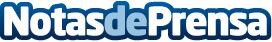 United Way celebra 5 años uniendo fuerzas en EspañaA lo largo de 5 años, la delegación española de esta red de fundaciones comunitarias (la organización benéfica más grande del mundo en recaudación privada) ha atendido a cerca de 50.000 personas con necesidades de todo tipo, con el apoyo de más de 2.100 personas voluntarias —que superaron los 700 días de dedicación a los diferentes proyectos—, de 31 empresas y 32 organizaciones sin ánimo de lucroDatos de contacto:United Way EspañaNota de prensa publicada en: https://www.notasdeprensa.es/united-way-celebra-5-anos-uniendo-fuerzas-en Categorias: Nacional Sociedad Solidaridad y cooperación http://www.notasdeprensa.es